Special Union for the International Classification of Goods and Services for the Purposes of the Registration of Marks 
(Nice )Committee of ExpertsTwenty-Eighth SessionGeneva, April 30 to May 4, 2018DRAFT AGENDAprepared by the SecretariatOpening of the session Adoption of the agenda
		See the present document.Consideration of proposals carried forward from the 27th session and pending approval
		See project CE282, Annex 1.Consideration of proposals for amendments and other changes to NCL (11-2018)Various proposals 
See project CE282, Annex 2.Class Headings revision
See project CE282, Annex 3.Research services
See project CE282, Annex 4.Dispensers
See project CE282, Annex 5. Goods used for medical or laboratory purposes
See project CE282, Annex 6.Consideration of a proposal for amendments to the Rules of Procedure of the Committee of ExpertsReport on NCL-related IT systemsNext session of the Committee of ExpertsClosing of the sessionThe meeting will open on Monday, April 30, 2018, at 10 a.m., at the headquarters of WIPO, 34, chemin des Colombettes, Geneva (AB Building, Conference Room A). [End of document]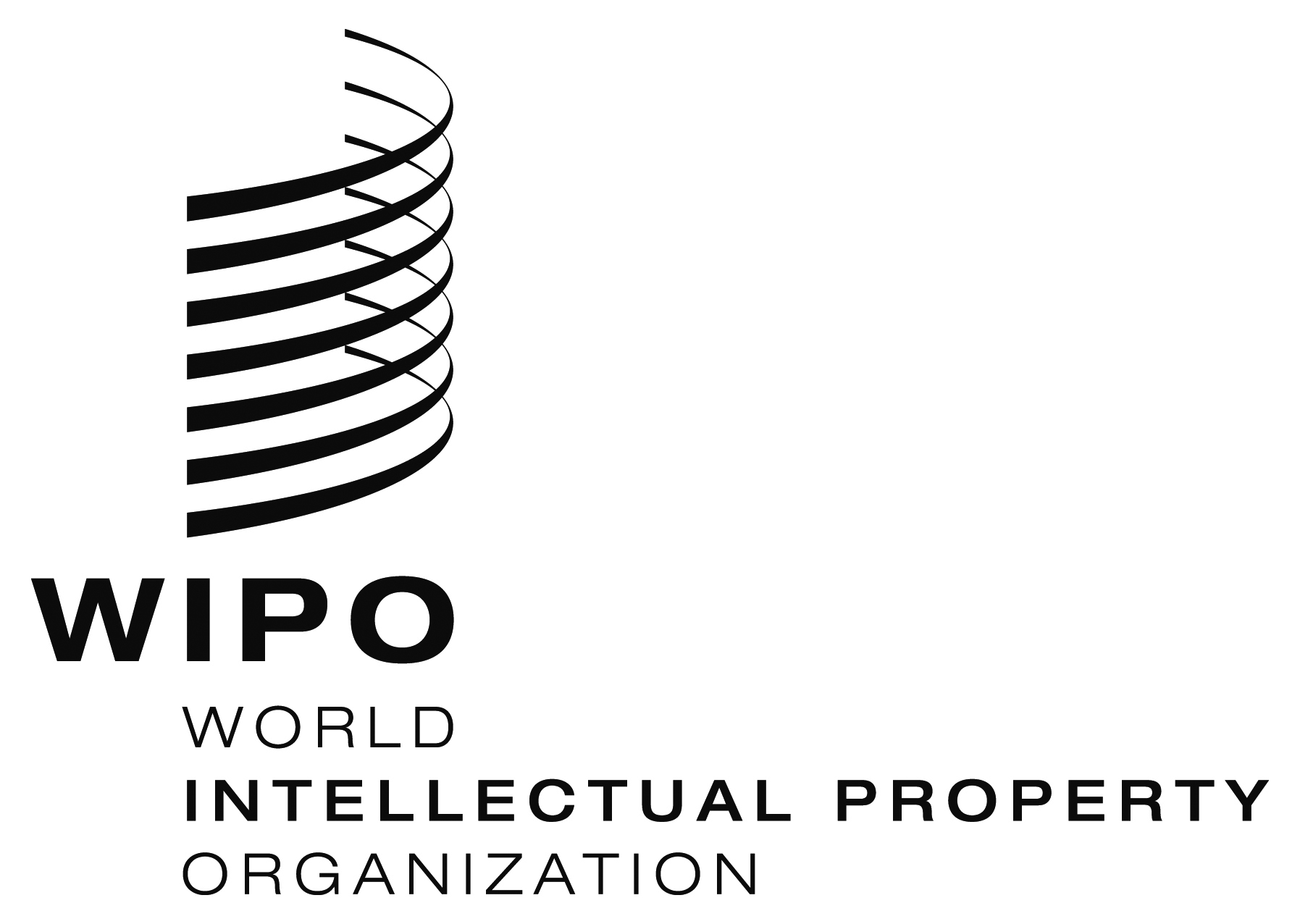 E  CLIM/CE/28/1 Prov.    CLIM/CE/28/1 Prov.    CLIM/CE/28/1 Prov.  ORIGINAL:  EnglishORIGINAL:  EnglishORIGINAL:  EnglishDATE:  February 8, 2018DATE:  February 8, 2018DATE:  February 8, 2018